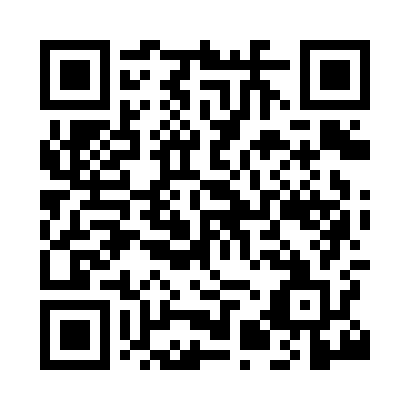 Prayer times for Swynnerton, Staffordshire, UKMon 1 Jul 2024 - Wed 31 Jul 2024High Latitude Method: Angle Based RulePrayer Calculation Method: Islamic Society of North AmericaAsar Calculation Method: HanafiPrayer times provided by https://www.salahtimes.comDateDayFajrSunriseDhuhrAsrMaghribIsha1Mon3:014:481:136:529:3711:252Tue3:014:491:136:529:3711:253Wed3:014:501:136:529:3611:254Thu3:024:511:136:529:3611:245Fri3:034:521:146:529:3511:246Sat3:034:531:146:519:3511:247Sun3:044:541:146:519:3411:248Mon3:044:551:146:519:3311:239Tue3:054:561:146:509:3211:2310Wed3:054:571:146:509:3111:2311Thu3:064:581:146:509:3111:2212Fri3:074:591:156:499:3011:2213Sat3:075:001:156:499:2911:2214Sun3:085:011:156:489:2811:2115Mon3:095:031:156:489:2711:2116Tue3:095:041:156:479:2511:2017Wed3:105:051:156:479:2411:2018Thu3:115:071:156:469:2311:1919Fri3:115:081:156:459:2211:1820Sat3:125:091:156:459:2011:1821Sun3:135:111:156:449:1911:1722Mon3:145:121:156:439:1811:1623Tue3:145:141:156:429:1611:1624Wed3:155:151:156:419:1511:1525Thu3:165:171:156:419:1311:1426Fri3:175:181:156:409:1211:1327Sat3:175:201:156:399:1011:1328Sun3:185:211:156:389:0911:1229Mon3:195:231:156:379:0711:1130Tue3:205:251:156:369:0511:1031Wed3:205:261:156:359:0411:09